ATIVIDADES DA SEMANA 25/10 Á 28/10 MATERNAL 1- SOCO- SOCO BATE- BATEOBJETIVO: INTERAGIR COM O OUTRO ATRAVÉS DO LÚDICODESENVOLVIMENTO: ASSISTA AO VÍDEO QUE ENSINA A BRINCADEIRA SOCO- SOCO BATE- BATE, BRINQUE COM A CRIANÇALINK DO VÍDEO:  https://www.youtube.com/watch?v=VZGcm_JYOKM 2- EXPERIÊNCIA COM GELOOBJETIVO: FAZER EXPERIÊNCIA COM ÁGUA E DESENVOLVER A COORDENAÇÃO MOTORADESENVOLVIMENTO: PEGUE DOIS RECIPIENTES COMO BACIA, BALDE, OU QUALQUER OUTRA VASILHA. EM UM DOS RECIPIENTES COLOCAR ÁGUA E GELO, COM UM PEGADOR DE MACARRÃO, UMA CONCHA OU UMA COLHER, PEÇA PARA A CRIANÇA TRANSPORTAR O GELO DE UM RECIPIENTE PARA O OUTRO. CONVERSE COM A CRIANÇA PARA QUE ELA REFLITA O QUE ACONTECEU COM O GELO DEPOIS DE UM TEMPO.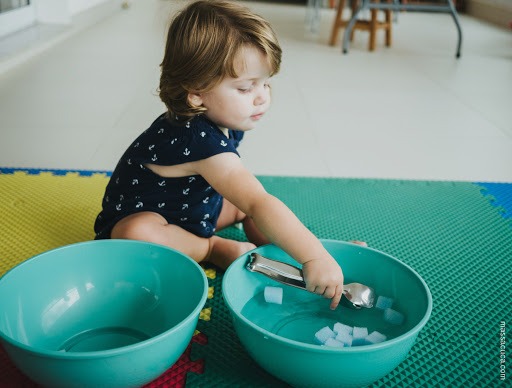 Fonte: https://lh3.googleusercontent.com/proxy/hlgaTMKfldl5WraE2kM4lWD6K0al0r5z9n7KghdUnNop8kDyr6Igo0ogUF0zfxKVDXg4Wt5zhfjLMdHGF6mwmvL3mFwJHOqhxgO_MGsPx_vz9zLFQ-A31lj8h-GVH8bmoU4_6Nu2FrRM_yz3r-3AaH8vLLGkF3AUWVuc88Y ACESSO EM 11/10/213- A IMPORTÂNCIA DA ÁGUA OBJETIVO: CONSCIENTIZAÇÃO AMBIENTALDESENVOLVIMENTO: OUVIR A HISTÓRIA “ A IMPORTANCIA DA ÁGUA- CARTILHA PLANETA ÁGUA. CONVERSAR COM A CRIANÇA SOBRE A NECESSIDADE DE CUIDAR DO PLANETA E NÃO DESPERDIÇAR A ÁGUA.LINK DO VÍDEO: https://youtu.be/HQYbLX7ieYo4- VAMOS DESENHAR?OBJETIVO: DESENVOLVER A CRIATIVIDADE E DEMOSTRAR OS CONHECIMENTOS SOBRE A ÁGUADESENVOLVIMENTO: UTILIZE MATERIAS DIVERSOS (GIZ, CANETINHA OU LÁPIS) PARA REALIZAR UM LINDO DESENHO SOBRE A ÁGUA. DEIXE A CRIANÇA FAZER SUA PRODUÇÃO